VİZYONER HEMŞİRELER Linkedin Grubumuzu kurduk (13.06.2017). Hemşire meslektaşlarımızı, akademisyen hemşirelerimizi, hemşire adaylarımızı, hatta başka meslekler icra eden ve/veya emekli olan hemşirelerimizi, kısaca tüm hemşireleri grubumuza davet ediyoruz. İnanıyoruz ki paylaştıkça vizyonlarımız gelişecek. Sevgi ve vizyonla kalın... "Hayatın her ânı, hemşirelere esin kaynağı" Vizyoner Lider Hemşire Akademisyen Gonca Kazancı Kuşoğlu We start to Linkedin group is Vizyoner Hemşireler (Visionary Nurses) at 2017.06.13 and i m director here. This is the first linkedin group in the World and Türkiye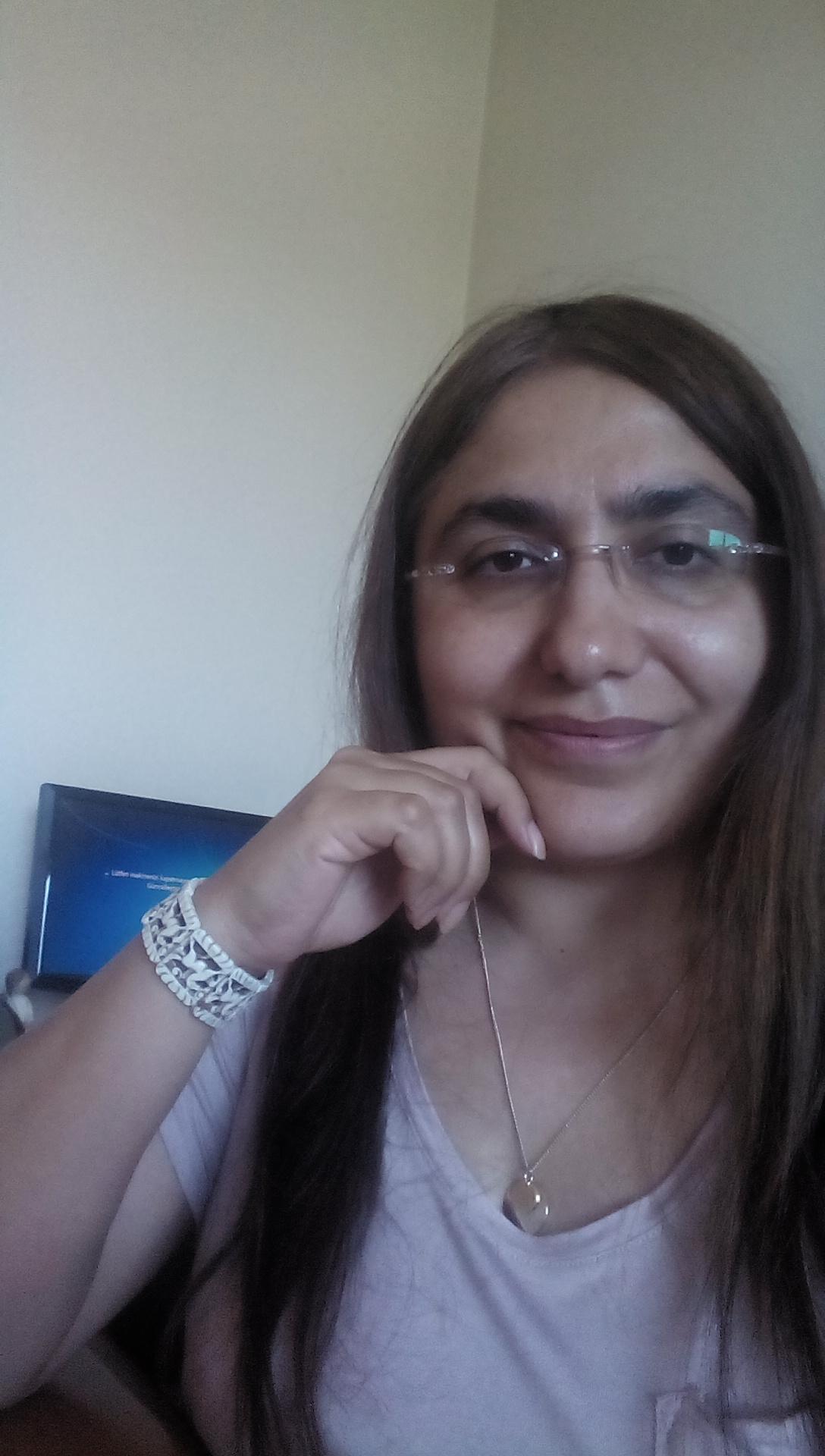 